EHBO Vereniging Castricum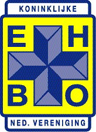 Weegbree 35 1902 JA Castricumtelefoon: 0251-651060e-mail: secretaris@ehbocastricum.nlBeste jeugd-EHBO’er, Van harte gefeliciteerd, je bent geslaagd voor het diploma Jeugd-EHBO. Een diploma om trots op te zijn, want jij kunt nu een medemens in nood hulp bieden!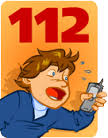 Na veel leren en oefenen heb je tijdens het examen laten zien dat je weet wat er gedaan moet worden bij een ongelukje, maar ook wat je vooral niet moet doen en hoe er hulp ingeschakeld kan worden. Vond jij die lessen ook zo leuk en vond je het jammer dat de EHBO-week alweer voorbij was? En, zou je nog wel méér willen weten van EHBO-onderwerpen?  
Nou, dat kan natuurlijk! En dat willen we je graag aanbieden.
EHBO Vereniging Castricum heeft voor jou een speciaal programma gemaakt dat elk jaar in het voorjaar gegeven zal worden. Het programma heet “Op weg naar het Eerste Hulp Diploma” en je kan het elk jaar volgen tot je oud genoeg bent voor het halen van het echte Eerste Hulp Diploma (je mag dit examen afleggen vanaf je 16e verjaardag).Belangstelling?Wil je hier graag bij zijn volgend jaar, geef je dan op via het antwoordstrookje. 
Bij voldoende belangstelling (minstens 6 deelnemers) gaan we de drie lessen inplannen en krijg je daarvan bericht. Vergeet niet om een van je ouders/verzorgers ook een handtekening te laten zetten!Wil je graag met een vriendje of vriendinnetje ingedeeld worden? Schrijf dat er dan bij, dan proberen wij daar rekening mee te houden.Stuur het antwoordstrookje op naar:EHBO Vereniging CastricumWeegbree 35 1902 JA CastricumJe mag het ook per mail sturen (ingevuld én met handtekening inscannen) naar secretaris@ehbocastricum.nl.Alle gegevens op een rijtje:
Voor wie:	voor alle jongeren met een diploma Jeugd-EHBOWat:	drie keer een les van 2 uur, van 18.30 tot 20.30 uurWanneer:	jaarlijks in februari, maart en april  (je krijgt van ons tijdig bericht)Waar:	onze lesruimte in cultureel centrum Geesterhage in CastricumPrijs:	15,00 euro (voor drie lessen)Aanmelden:	stuur het antwoordstrookje naar Weegbree 35, 1902 JA Castricum  of stuur het per mail naar ons toe.Heel graag tot ziens bij de lessen “Op weg naar het Eerste Hulp diploma “!Met vriendelijke groet,Charlotte Verhagen,EHBO vereniging CastricumP.S.  Als jij of een van je ouders/verzorgers nog wat meer willen weten over dit programma, dan kan je altijd contact opnemen, bij voorkeur per mail (opleidingen@ehbocastricum.nl).AANMELDINGSFORMULIER  JEUGDLESSEN “OP WEG NAAR HET EERSTE HULP DIPLOMA”Ik wil wel meer weten van EHBO en geef mij op voor het programma voor Jeugd-EHBO’ers.Aan alle kersverse Jeugd-EHBO’ers en hun ouders/verzorgersWat ga je precies leren?Het programma bestaat uit drie lessen van 2 uur, van 18.30 tot 20.30 uur.Bij twee lessen komt er een Lotus (een meneer of mevrouw met ‘echte’ wondjes en die ‘echt’ heel erg ziek of ‘echt’ niet lekker is), en die jij mag gaan helpen. 
We gaan dan allerlei verbanden aanleggen en oefenen wat je bij diverse grote en kleine 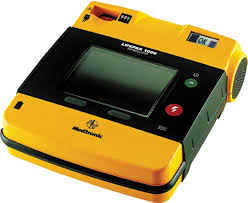 ongevallen doet (bewusteloosheid, splinter, insectensteek, bloedneus, enzovoort). De derde les is voor het oefenen van de reanimatievaardigheden met een AED erbij(en daar mag je zelf mee aan de slag!). Voornaam:Achternaam:Geboortedatum:Adres:Postcode/woonplaats:Telefoonnummer:Emailadres:(van mijzelf of van een van mijn ouders/verzorgers)Basisschool:Graag indelen met:(naam vriendje/ vriendin)Handtekening:Naam en handtekening ouder/verzorger: